ANEXO N°1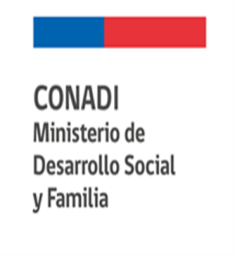 CONCURSO PÚBLICOFOMENTO AL EMPRENDIMIENTO INDIGENA URBANO, AÑO 2020.CONCURSO PÚBLICOFOMENTO AL EMPRENDIMIENTO INDIGENA URBANO, AÑO 2020.CONCURSO PÚBLICOFOMENTO AL EMPRENDIMIENTO INDIGENA URBANO, AÑO 2020.CONCURSO PÚBLICOFOMENTO AL EMPRENDIMIENTO INDIGENA URBANO, AÑO 2020.FORMULARIO POSTULACION DEL PROYECTOFOMENTO AL EMPRENDIMIENTO INDIGENA URBANO, AÑO 2020FORMULARIO POSTULACION DEL PROYECTOFOMENTO AL EMPRENDIMIENTO INDIGENA URBANO, AÑO 2020FORMULARIO POSTULACION DEL PROYECTOFOMENTO AL EMPRENDIMIENTO INDIGENA URBANO, AÑO 2020FORMULARIO POSTULACION DEL PROYECTOFOMENTO AL EMPRENDIMIENTO INDIGENA URBANO, AÑO 2020Nº INGRESOFECHA DE PRESENTACIÓNIDENTIFICACIÓN DEL POSTULANTEIDENTIFICACIÓN DEL POSTULANTEIDENTIFICACIÓN DEL POSTULANTEIDENTIFICACIÓN DEL POSTULANTEIDENTIFICACIÓN DEL POSTULANTEIDENTIFICACIÓN DEL POSTULANTEIDENTIFICACIÓN DEL POSTULANTEIDENTIFICACIÓN DEL POSTULANTEIDENTIFICACIÓN DEL POSTULANTENOMBRE DEL PROYECTO:NOMBRE DEL PROYECTO:NOMBRE DEL PROYECTO:NOMBRE DEL PROYECTO:NOMBRE DEL PROYECTO:NOMBRE DEL PROYECTO:NOMBRE DEL PROYECTO:NOMBRE DEL PROYECTO:NOMBRE DEL PROYECTO:NOMBRE POSTULANTE NOMBRE COMUNIDAD AQUE PERTENECE: N° PERSONALIDAD JURIDICA:NOMBRE COMUNIDAD AQUE PERTENECE: N° PERSONALIDAD JURIDICA:NOMBRE COMUNIDAD AQUE PERTENECE: N° PERSONALIDAD JURIDICA:CERTIFICADO CALIDAD INDÍGENA Nº:(POSTULANTE INDIVIDUAL SIN APELLIDOS DE ASCENDENCIA INDÍGENA)CERTIFICADO CALIDAD INDÍGENA Nº:(POSTULANTE INDIVIDUAL SIN APELLIDOS DE ASCENDENCIA INDÍGENA)CERTIFICADO CALIDAD INDÍGENA Nº:(POSTULANTE INDIVIDUAL SIN APELLIDOS DE ASCENDENCIA INDÍGENA)CERTIFICADO CALIDAD INDÍGENA Nº:(POSTULANTE INDIVIDUAL SIN APELLIDOS DE ASCENDENCIA INDÍGENA)NOMBRE ASOCIACIÓN A QUE PERTENECE:Nº PERSONALIDAD JURÍDICA: NOMBRE ASOCIACIÓN A QUE PERTENECE:Nº PERSONALIDAD JURÍDICA: NOMBRE ASOCIACIÓN A QUE PERTENECE:Nº PERSONALIDAD JURÍDICA: N° CÉDULA IDENTIDAD DEL POSTULANTE:N° CÉDULA IDENTIDAD DEL POSTULANTE:N° CÉDULA IDENTIDAD DEL POSTULANTE:N° CÉDULA IDENTIDAD DEL POSTULANTE:N° CÉDULA IDENTIDAD DEL POSTULANTE:N° CÉDULA IDENTIDAD DEL POSTULANTE:EDAD:EDAD:EDAD:SEXOPOSTULANTE SEXOPOSTULANTE FEMENINO:                           MASCULINO:FEMENINO:                           MASCULINO:FEMENINO:                           MASCULINO:FEMENINO:                           MASCULINO:POSTULANTE ES JEFE DE HOGARSI:                          NO:SI:                          NO:DIRECCIÓN PARTICULAR:DIRECCIÓN PARTICULAR:DIRECCIÓN PARTICULAR:DIRECCIÓN PARTICULAR:DIRECCIÓN PARTICULAR:DIRECCIÓN PARTICULAR:DIRECCIÓN COMERCIALDIRECCIÓN COMERCIALDIRECCIÓN COMERCIALCOMUNA:PROVINCIA PROVINCIA PROVINCIA TELÉFONO:TELÉFONO:TELÉFONO: E-MAIL:2. RESUMEN DEL PROYECTO2. RESUMEN DEL PROYECTO2. RESUMEN DEL PROYECTO2. RESUMEN DEL PROYECTO2. RESUMEN DEL PROYECTOINVERSIONES DEL PROYECTOINVERSIONES DEL PROYECTOMARCAR XAPORTESMONTO ($)TIPO DE INVERSION REQUERIDA(Puede marcar tantas opciones como los tipos de costos que incluya en el proyecto)EQUIPOSSOLICITADO A CONADITIPO DE INVERSION REQUERIDA(Puede marcar tantas opciones como los tipos de costos que incluya en el proyecto)HERRAMIENTASAPORTE TERCEROSTIPO DE INVERSION REQUERIDA(Puede marcar tantas opciones como los tipos de costos que incluya en el proyecto)MERCADERÍA/INSUMOS DE PRODUCCIONTIPO DE INVERSION REQUERIDA(Puede marcar tantas opciones como los tipos de costos que incluya en el proyecto)OTROS3. ANTECEDENTES GENERALES DE SU NEGOCIO (Puede marcar más de una opción si corresponde a su caso)3. ANTECEDENTES GENERALES DE SU NEGOCIO (Puede marcar más de una opción si corresponde a su caso)3. ANTECEDENTES GENERALES DE SU NEGOCIO (Puede marcar más de una opción si corresponde a su caso)3. ANTECEDENTES GENERALES DE SU NEGOCIO (Puede marcar más de una opción si corresponde a su caso)3. ANTECEDENTES GENERALES DE SU NEGOCIO (Puede marcar más de una opción si corresponde a su caso)3. ANTECEDENTES GENERALES DE SU NEGOCIO (Puede marcar más de una opción si corresponde a su caso)3. ANTECEDENTES GENERALES DE SU NEGOCIO (Puede marcar más de una opción si corresponde a su caso)3. ANTECEDENTES GENERALES DE SU NEGOCIO (Puede marcar más de una opción si corresponde a su caso)3. ANTECEDENTES GENERALES DE SU NEGOCIO (Puede marcar más de una opción si corresponde a su caso)3. ANTECEDENTES GENERALES DE SU NEGOCIO (Puede marcar más de una opción si corresponde a su caso)NOMBRE DEL EMPRENDIMIENTO NOMBRE DEL EMPRENDIMIENTO TIENE INICIACION DE ACTIVIDADESNOSISISIEMITE FACTURASEMITE FACTURASTIENE INICIACION DE ACTIVIDADESNOSISISIEMITE BOLETAS DE BIENES Y SSEMITE BOLETAS DE BIENES Y SSTIENE INICIACION DE ACTIVIDADESNOSISISIEMITE BOLETA DE HONORARIOSEMITE BOLETA DE HONORARIOSTIENE PERMISOS VIGENTESPAGA PERMISO MUNICIPALPOSEE RESOLUCION SANITARIAPOSEE RESOLUCION SANITARIAPOSEE RESOLUCION SANITARIATIENE PATENTETIENE PERMISOS VIGENTESPAGA ARRIENDO DE UN PUESTO EN FERIAPAGA UN DERECHO DE VENTA A TERCEROS EN FERIA (Ej. Ferias Rotativas)PAGA UN DERECHO DE VENTA A TERCEROS EN FERIA (Ej. Ferias Rotativas)PAGA UN DERECHO DE VENTA A TERCEROS EN FERIA (Ej. Ferias Rotativas)NO TIENE PERMISOSTIENE PERMISOS VIGENTESOTROA QUE RUBRO PERTENECE SU NEGOCIOGASTRONOMÍAGASTRONOMÍAGASTRONOMÍATURISMOTURISMOTURISMOTURISMOA QUE RUBRO PERTENECE SU NEGOCIOCONSTRUCCIONCONSTRUCCIONCONSTRUCCIONARTESANIAARTESANIAARTESANIAARTESANIAA QUE RUBRO PERTENECE SU NEGOCIOVENTA DE PRODUCTOS AGRICOLAS (FRUTAS, VERDURAS, FLORES, SEMILLAS, OTROS)VENTA DE PRODUCTOS AGRICOLAS (FRUTAS, VERDURAS, FLORES, SEMILLAS, OTROS)VENTA DE PRODUCTOS AGRICOLAS (FRUTAS, VERDURAS, FLORES, SEMILLAS, OTROS)VENTA DE ROPA Y ACCESORIOSVENTA DE ROPA Y ACCESORIOSVENTA DE ROPA Y ACCESORIOSVENTA DE ROPA Y ACCESORIOSA QUE RUBRO PERTENECE SU NEGOCIOMINIMARKETMINIMARKETMINIMARKETPELUQUERÍA, SERVICIOS DE SALUD Y BELLEZAPELUQUERÍA, SERVICIOS DE SALUD Y BELLEZAPELUQUERÍA, SERVICIOS DE SALUD Y BELLEZAPELUQUERÍA, SERVICIOS DE SALUD Y BELLEZAA QUE RUBRO PERTENECE SU NEGOCIOMUEBLERÍAMUEBLERÍAMUEBLERÍACONFECCIONES O REPARACIONES EN TELACONFECCIONES O REPARACIONES EN TELACONFECCIONES O REPARACIONES EN TELACONFECCIONES O REPARACIONES EN TELAA QUE RUBRO PERTENECE SU NEGOCIOGASFITERÍAGASFITERÍAGASFITERÍAELECTRICIDADELECTRICIDADELECTRICIDADELECTRICIDADA QUE RUBRO PERTENECE SU NEGOCIOCOMBUSTIBLESCOMBUSTIBLESCOMBUSTIBLESMECÁNICAMECÁNICAMECÁNICAMECÁNICAA QUE RUBRO PERTENECE SU NEGOCIOSERVICIOS DE ASEOSERVICIOS DE ASEOSERVICIOS DE ASEOJARDINERÍAJARDINERÍAJARDINERÍAJARDINERÍAA QUE RUBRO PERTENECE SU NEGOCIOOTRO ¿CUÁL?OTRO ¿CUÁL?OTRO ¿CUÁL?QUE PRODUCTOS O SERVICIOS COMPONEN SU OFERTA (Señale solo aquellos que son parte de la actividad económica)- - - - - -- - - - - -- - - - - -- - - - - -- - - - - -- - - - - -LUGAR FÍSICO DONDE VENDE SUS PRODUCTOS O EXPENDE SUS SERVICIOSLOCAL COMERCIAL PROPIOLOCAL COMERCIAL PROPIOLOCAL COMERCIAL PROPIOPUESTO EN LA FERIALUGAR FÍSICO DONDE VENDE SUS PRODUCTOS O EXPENDE SUS SERVICIOSLOCAL COMERCIAL EN ARRIENDOLOCAL COMERCIAL EN ARRIENDOLOCAL COMERCIAL EN ARRIENDOCOMERCIO AMBULANTELUGAR FÍSICO DONDE VENDE SUS PRODUCTOS O EXPENDE SUS SERVICIOSVENTA A PEDIDOVENTA A PEDIDOVENTA A PEDIDOVENTA PUERTA A PUERTALUGAR FÍSICO DONDE VENDE SUS PRODUCTOS O EXPENDE SUS SERVICIOSVENDE EN LOCAL COMERCIAL DE TERCEROSVENDE EN LOCAL COMERCIAL DE TERCEROSVENDE EN LOCAL COMERCIAL DE TERCEROSPRESTA SERVICIOS A PARTICULARES POR CONTRATOS REGULARESLUGAR FÍSICO DONDE VENDE SUS PRODUCTOS O EXPENDE SUS SERVICIOSPRESTA SERVICIOS A PARTICULARES A PEDIDOPRESTA SERVICIOS A PARTICULARES A PEDIDOPRESTA SERVICIOS A PARTICULARES A PEDIDOOTRO___________________________________SE HA CAPACITADO EN EL RUBROSINOAÑO EN QUE SE CAPACITÓ:MATERIAS EN QUE SE CAPACITÓ------------------------ENTIDAD CAPACITADORA------------------------4.     PROPUESTA4.     PROPUESTAPROBLEMA QUE TIENE ACTUALMENTE EN EL DESARROLLO DE SU ACTIVIDAD Y/O NEGOCIO (El problema debe tener relación con la inversión requerida)OBJETIVO DE LA INVERSIÓN (Detalle que es lo que idea es la que quiere implementar para resolver el problema planteado).5. INVERSIÓNITEMCANTIDADDETALLE DE LOS PRODUCTOS ADQUIRIR$ VALOR UNITARIO $ TOTAL EQUIPOS---HERRAMIENTAS---MERCADERÍA/INSUMOS DE PRODUCCION ---IMPREVISTO (2%)-TOTALFIRMA OBLIGATORIA POSTULANTE:Requisito de admisibilidad 